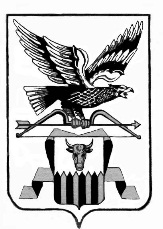 ПОСТАНОВЛЕНИЕАдминистрации муниципального района «Читинский район»от 20 апреля 2016 г.                                                                                                № 693О введении на территории районарежима повышенной готовностиВ соответствии с ч.4 ст.14 Федерального закона от 06.10.2003 № 131-ФЗ «Об общих принципах организации местного самоуправления в Российской Федерации», со статьёй 7 Устава муниципального района «Читинский район», Положением о Читинском районном звене территориальной подсистемы единой государственной системы предупреждения и ликвидации чрезвычайных ситуаций Забайкальского края, утвержденным постановлением Главы администрации «Читинский район» от 09 декабря 2005 года № 1789, решением КЧС района от 20 апреля 2016 года № 7, и в целях предупреждения рисков возникновения ЧС в связи с неблагоприятными метеоявлениями на территории района, постановляю:1. Ввести в границах района режим функционирования «Повышенная готовность» с 20 апреля 2016 года.1. Главам администраций городских и сельских поселений района:1.1. Исключить проведение выжиганий сухой растительности на землях сельхоз назначения, населенных пунктов и лесного фонда. 1.2 Оповестить население с помощью муниципальных систем оповещения о прогнозируемых неблагоприятных метеорологических явлениях, отчет о проведенном оповещении представить в ЕДДС муниципального района.1.3. Усилить работу патрульных групп по контролю за лесопожарной обстановкой и проведению профилактической работы с местным населением.1.4 Рекомендовать организацию круглосуточного дежурства руководящего состава городских и сельских поселений с целью контроля, складывающейся лесопожарной обстановки, дорожной ситуации, а также контроля за устойчивым функционированием объектов энергетики, водо и теплоснабжения.1.5. Провести уточнение планов предупредительных мероприятий по защите населенных пунктов и объектов экономики от поражающего воздействия параметров опасных метеорологических явлений. |1.6. Привести в готовность силы и средства ТП РСЧС для ликвидации возможных ЧС, вызванных неблагоприятными метеорологическими условиями.1.7. Организовать регулярное информирование населения о метеорологической обстановке, уровне угроз возникновения ЧС и мерах по их снижению и смягчению последствий возникающий ЧС.1.8. О всех изменениях в оперативной обстановке, произошедших ЧС (происшествиях) незамедлительно докладывать в ЕДДС муниципального района «Читинский район».2. Рекомендовать Начальнику управления по развитию инфраструктуры ЖКК администрации муниципального района:2.1. Привести в полную готовность все силы и средства для своевременной и оперативной ликвидации аварий на объектах жизнеобеспечения населения и объектах с массовым пребыванием людей.2.2. Обеспечить наличие в требуемом объеме материалов, оборудования необходимых для устранения аварий и создать семидневный запас топлива для бесперебойного функционирования котельных станций на объектах жизнеобеспечения населения.2.3. Уточнить алгоритм действий при возникновении чрезвычайной ситуации, связанной с аварией на объектах жизнеобеспечения населения.3. Рекомендовать ОМВД России по Читинскому району обеспечить выполнение в полном объеме планируемых организационно-практических мероприятий по обеспечению общественного порядка и безопасности граждан.4. Данное постановление опубликовать в районной газете.5. Контроль за исполнением настоящего постановления осуществляю лично.И.о. Руководителя администрации                                                              С.В. ФесюкИсп. И.В. ВайнеровичТел. 32-36-70